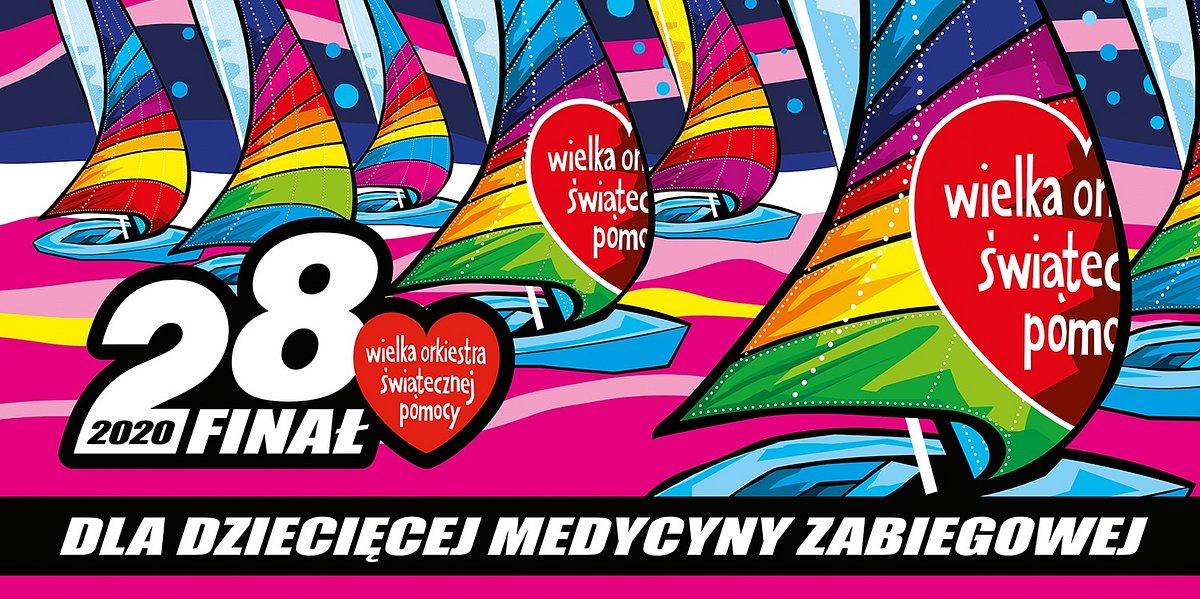 REGULAMINKONKURSU CHARYTATYWNEGO„WIATR W ŻAGLE - FESTIWAL PIOSENKI WSZELAKIEJ”
zorganizowanego w ramach imprezy zamkniętej
 Sztabu 5637 MGOK Biała PiskaBemowo Piskie
5 stycznia 2020 r. godz. 13.00CEL  PRZEGLĄDUPrezentacja umiejętności i promocja dorobku artystycznego uzdolnionych wokalistów.Zebranie środków finansowych  na rzecz Fundacji WOŚP zgodnie z celem 28. Finału WOŚP, tj. zapewnienie najwyższych standardów diagnostycznych i leczniczych 
w dziecięcej medycynie zabiegowej .MIEJSCE ORGANIZACJI IMPREZY Sala gimnastyczna Szkoły Podstawowej im. gen. Józefa Bema w Bemowie PiskimORGANIZATORZYSztab 5637 WOŚP w Miejsko-Gminny Ośrodku Kultury w Białej PiskiejSzkoła Podstawowa w im. gen. Józefa Bema w Bemowie Piskim 23 DH im. K. Kolumba w Bemowie Piskim Rada Osiedla w Bemowie PiskimUrząd Miejski w Białej PiskiejWARUNKI UCZESTNICTWAFestiwal ma charakter otwarty. Mogą w nim uczestniczyć wszyscy chętni, którzy lubią śpiewać lub czują potrzebę zaprezentowania się na scenie,  zgodnie z zasadą „śpiewać każdy może”.Wiek uczestników bez ograniczeń.Każdy uczestnik przygotowuje i wykonuje 1 wybrany przez siebie utwór.Wykonawcy występują do podkładu muzycznego (półplayback) na płycie 
w formacie audio (podkłady dostarcza uczestnik w dniu festiwalu) lub wykonuje akompaniament własny (szczegóły prosimy podać w karcie uczestnika). Dopuszcza się śpiew a’capella.Do koncertu finałowego zostanie zakwalifikowanych 5 osób. Koncert finałowy odbędzie się 12 stycznia 2020 roku podczas 28. finału WOŚP, na letniej scenie przy Miejsko-Gminnym Ośrodku Kultury w Białej Piskiej.Prezentacje konkursowe  będzie  oceniać komisja powołana przez organizatora. Kartę zgłoszeniową należy przesłać lub dostarczyć osobiście, najpóźniej do 4 stycznia, do świetlicy w Bemowie Piskim  (pani świetlicowa Wioletta Galanty). Każdy uczestnik festiwalu otrzyma pamiątkowy dyplom. UWAGA!Każdy uczestnik imprezy (ten co śpiewa, jak również ten, co słucha i ogląda) wrzuca do puszki wolontariusza dowolną kwotę  (wejściówkę) na rzecz  Fundacji WOŚP, która w tym roku zbiera środki na zakup najnowszych urządzeń dla ratowania życia i zdrowia dzieci potrzebujących różnego rodzaju operacji (28. FINAŁ DLA DZIECIĘCEJ MEDYCYNY ZABIEGOWEJ).